Year 4 Maths Revision Lesson 18.2.22Step 1: Place Value1) Write the value of the underlined digits:  a)    567          b)  845             c) 423           d) 3589             e)  7321            f) 97452) What is 10 more and 10 less than these numbers?3) What is 100 more and 100 less than these numbers?Step 2: Written methods for addition and subtraction.Use the written methods for addition and subtraction to find the answers to these questions.1)     4 5 6               2)  673 + 328 =             3) 8356 + 2147 =                     4) 7352 + 3455 =     +    3 45)  674 – 322 =        6)  7856 – 3427 =         7)  8465 – 3275 =             8)  4673 – 2394 =Step 3: RoundingRound these numbers to the nearest 10. Round these numbers to the nearest 100. Step 4: Perimeter What is the perimeter of these shapes?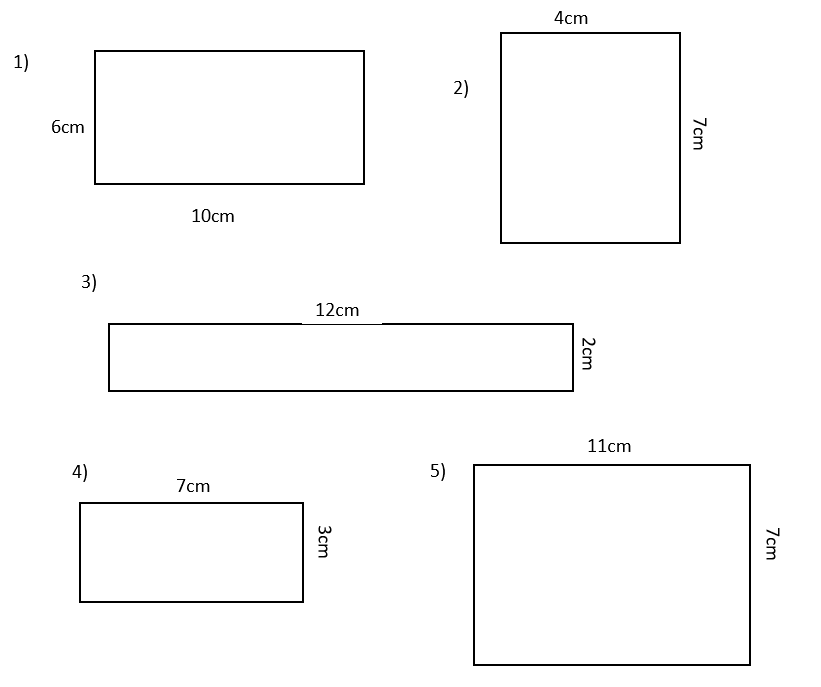 Step 5: Written methods for multiplication.Use the compact or expanded written method for multiplication to find the answer to these questions (use the method that you are using in your Maths lessons at the moment). If you would like to do more than your colour group, you can!Purple group:a)    15 x 4 =                b)     21 x 3 =                   c) 362 x 2 =                         d) 534 x 4 =Red/Green group:a) 354 x 6 =                  b) 347 x 3 =                        c) 653 x 7 =                        e) 425 x 7 =Year 4 Maths Revision Lesson ANSWERSStep 1: Place Value1) Write the value of the underlined digits:  a)    567          b)  845             c) 423           d) 3589             e)  7321            f) 9745           7                    40                   400                 80                      300                 90002) What is 10 more and 10 less than these numbers?3) What is 100 more and 100 less than these numbers?Step 2: Written methods for addition and subtraction.Use the written methods for addition and subtraction to find the answers to these questions.1)     4 5 6           2)  673 + 328 = 1001      3) 8356 + 2147 = 10,503      4) 7352 + 3455 = 10,807     +    3 4        4 9 0            15)  674 – 322 = 352   6)  7856 – 3427 = 4429   7)  8465 – 3275 =5190    8)  4673 – 2394 = 2279Step 3: RoundingRound these numbers to the nearest 10. Round these numbers to the nearest 100. Step 4: Perimeter What is the perimeter of these shapes?Step 5: Written methods for multiplication.Use the compact or expanded written method for multiplication to find the answer to these questions (use the method that you are using in your Maths lessons at the moment). If you would like to do more than your colour group, you can!Purple group:a)    15 x 4 = 60                b)     21 x 3 =  63                 c) 362 x 2 =  724             d) 534 x 4 = 2136Red/Green group:a) 354 x 6 = 2124                  b) 347 x 3 = 1041           c) 653 x 7 =  4571             e) 425 x 7 = 297510 less10 more46073263548797100 less100 more745469674363461) 576 4)  4,3552) 3425)  5,7123) 7646)  1,3441) 5,645 4) 2,1422) 2,7925) 8,8153) 8,9616) 1,97710 less10 more450460470722732742634463546364878787978807100 less100 more6457458453694695696643674368436246634664461) 576 5804)  4,35543602) 3423405)  5,71257103) 7647606)  1,34413401) 5,645 56004) 2,14221002) 2,79228005) 8,81588003) 8,96190006) 1,9772000